Galveston Bay Estuary Program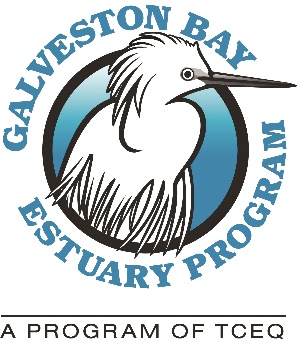 FY 2025 M&R Project ProposalPlease complete the proposal form and submit to the appropriate Subcommittee Coordinator (end of form) by August 4, 2023. No late submittals will be considered for funding.SECTION ONE: GENERAL INFORMATIONSubcommittee:Project Name:Project Previously Funded by GBEP?		Yes 		No Lead Implementer:* If lead implementer not listed above, the proposing party will need to partner with an interlocal/interagency entity to be selected for funding. Please reach out to GBEP staff with any questions.Contact Information:Amount Requested:Is the project scalable? 	Amount Requested per year (if applicable):Total Project Cost:Is this an estimate? Project Duration (beginning no earlier than September 1, 2024 – 2.5 year maximum project length):Project Urgency:Leveraging (in-kind and/or cash):Partners and Their Roles:SECTION TWO: GALVESTON BAY PLAN, 2ND EDITION IMPLEMENTATIONGalveston Bay Plan, 2nd Edition Referenceshttps://gbep.texas.gov/ensure-safe-human-and-aquatic-life-use/ https://gbep.texas.gov/protect-and-sustain-living-resources/ https://gbep.texas.gov/engage-communities/ https://gbep.texas.gov/inform-science-based-decision-making/Galveston Bay Plan Priority Area Actions Addressed:Plan Priority 4: Inform Science-based Decision MakingPlan Priority Area Actions Detail: Does the project implement any other Galveston Bay Plan Priority Area Actions, or the other Subcommittee priorities? WSQ (Ensure Safe Human and Aquatic Life Use) NRU (Protect and Sustain Living Resources) PPE (Engage Communities)Other Subcommittee Detail:Other Plans Implemented:SECTION THREE: SUBCOMMITTEE PRIORITIESM&R Subcommittee Identified PrioritiesProposals must address one or more of the following actions: 	Meaningful and effective monitoring of existing and new projects (NRU/WSQ/PPE support) Exposure and response to emerging contaminants across trophic levels 	Reestablishing dermo monitoring programs (Ex. Oyster Sentinel) 	Project Component: Results translated to plain language/practical knowledgeSubcommittee Priority Detail:Does the Project work with new, smaller communities/partnerships? Yes NoSECTION FOUR: PROPOSAL DETAILSProject Summary:Full Project Description (1,000 words or less):	Latitude/Longitude (Optional): Location:Projects Map[Insert Map Here or Attach as an Appendix if Applicable]Supplemental Photos/Graphics (Optional):[Insert Here or Attach as an Appendix]SECTION FIVE: BUDGET DETAILS*Other: If Budget Category “Other” is greater than $25,000 or more than 10% of budget total, identify the main constituents:      Indirect Cost AgreementIndirect Cost Reimbursable Rate: The reimbursable rate for this Contract is      % of (check one):
 salary and fringe benefits  modified total direct costs  other direct costs baseIf other direct cost base, identify:      This rate is less than or equal to (check one):	 Predetermined Rate—an audited rate that is not subject to adjustment.	 Negotiated Predetermined Rate—an experienced-based predetermined rate agreed to by Performing Party and TCEQ. This rate is not subject to adjustment. 	 Default rate—a standard rate of ten percent of salary/wages may be used in lieu of determining the actual indirect costs of the service. [Insert Indirect Cost Agreement or Attach as an Appendix if Applicable]Please Submit Project Proposals (Microsoft Word Only – No PDFs) by August 4, 2023 to:WSQ SubcommitteeChristian.Rines@tceq.texas.gov NRU SubcommitteeLindsey.Lippert@tceq.texas.gov PPE SubcommitteeKari.Howard@tceq.texas.gov  M&R SubcommitteeCassandra.Taylor@tceq.texas.gov Federal, State, or Local Government Council of Government Public ISDs or Universities Nonprofit Other*Project Representative NameProject Representative PhoneProject Representative EmailFY 2025 (09/01/2024-08/31/2025)$0.00FY 2026 (09/01/2025-08/31/2026)$0.00FY 2027 (09/01/2026-05/31/2027)$0.00Total$0.00[Please indicate source, amount, and status (secured, potential, etc.)]RES-1 RES-2 RES-3 RES-4 RES-5 RES-6 RES-7 RES-8 ACS-1  ACS-2  ACS-3  [[BUDGET CATEGORIES:Budgeta.Personnel/Salaryb.Fringe Benefitsc.Traveld.Suppliese.Equipmentf.Contractualg.Constructionh.Other*i.Total Direct Costs (Sum a - h)j.Indirect Costsk.Total (Sum of i & j)